Агроэкоусадьба «Федорово подворье» предлагает вам отличный отдых в лучших условиях по демократичным ценам. В гостевом доме уютно разместятся 12 человек (по предварительным заявкам возможно расширить количество мест),  в будние дни  аренда усадьбы составляет 250 руб.  В выходной день стоимость усадьбы – 300 руб. Проживание одного человека в сутки - 30 руб. При размещении от 3-х дней Вас ждут приятные выгодные скидки. Возможна организация питания.Для наших клиентов прогулка на катамаране бесплатно!!! (телефон: +375 (29) 632-03-16+375 (29) 650-37-17)«ФЕДОРОВО ПОДВОРЬЕ» - ВАШ НЕЗАБЫВАЕМЫЙ ОТДЫХНа территории усадьбы расположен главный и гостевой дом. В просторном доме приготовлены 4 отдельные спальни, романтичный каминный зал, кухня-столовая со всей необходимой техникой и посудой, санузел с душевой кабиной. Для организации досуга в доме есть ЖК-телевизор и музыкальный центр. Интерьер выполнен в стиле строгого аккуратного прованса, который сочетает в себе душевные загородные мотивы при современном подходе к организации отдыха (горячая вода, техника, электричество и т.д.).Усадьба порадует аккуратностью и ухоженностью. В усадьбе есть баня: 70 руб. за 3 часа - летний период, 80 руб. 3 часа - зимний период), летняя терраса под крышей, стильная застеклённая летняя кухня, небольшая парковка на 4 автомобиля.Окруженная восхитительной природой, усадьба предлагает множество вариантов для досуга – прогулки по лесу, «тихая охота», игры на воздухе, купание, катание на катере и, конечно, рыбалка, тем более что имеется удобный пирс-причал.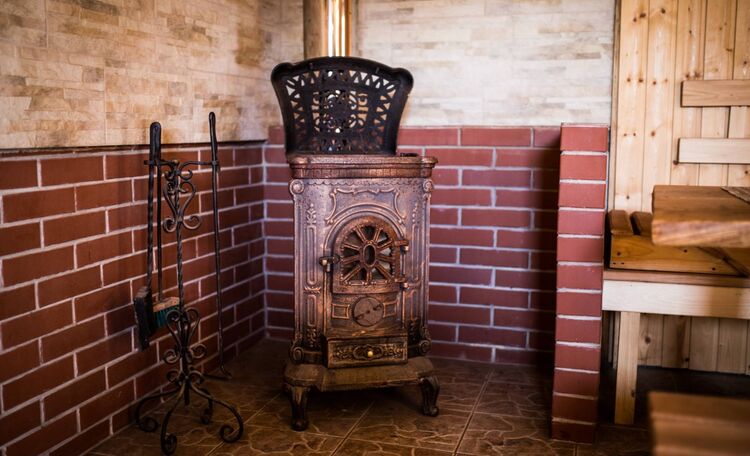 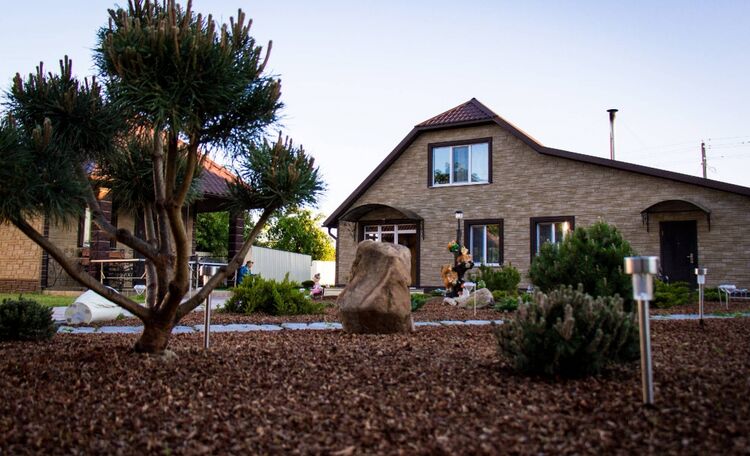 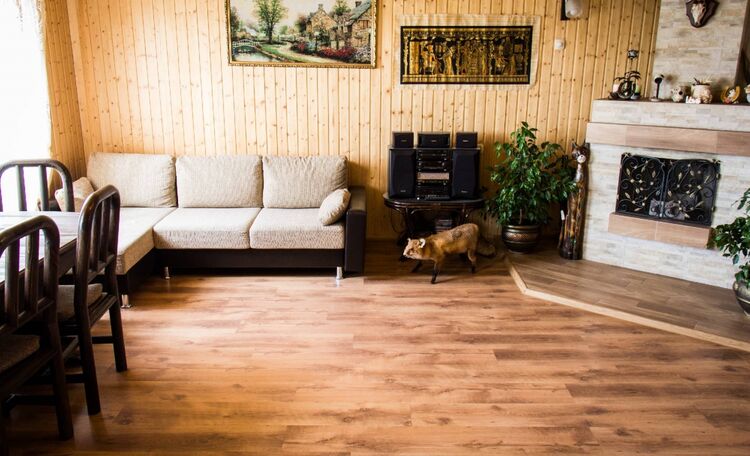 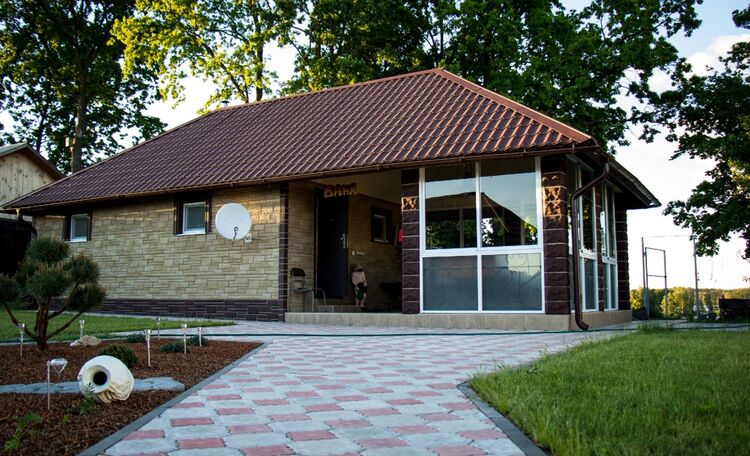 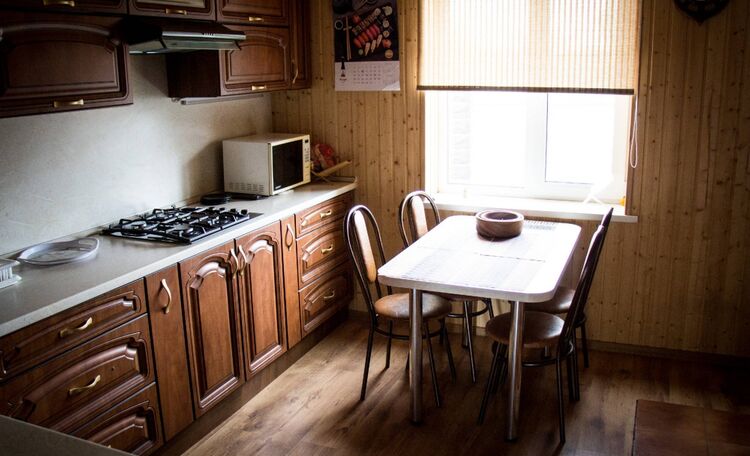 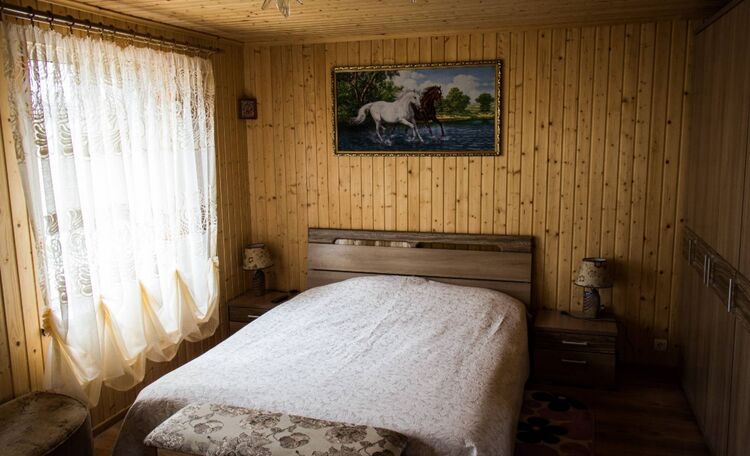 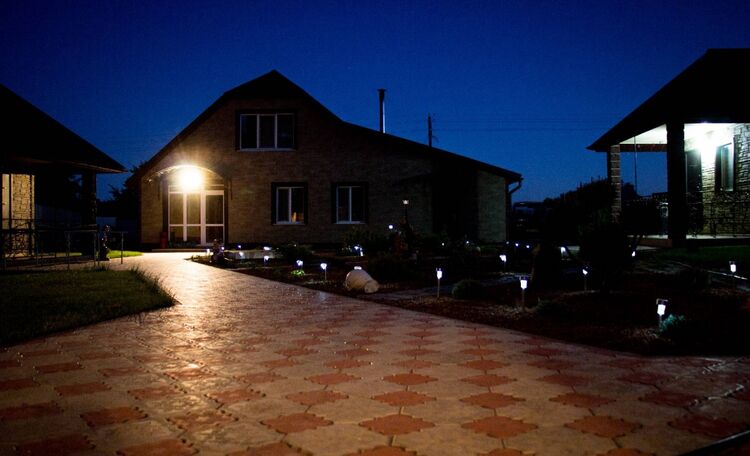 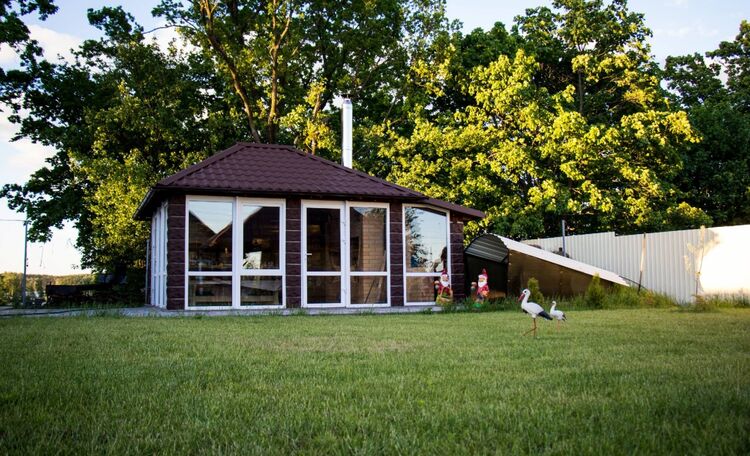 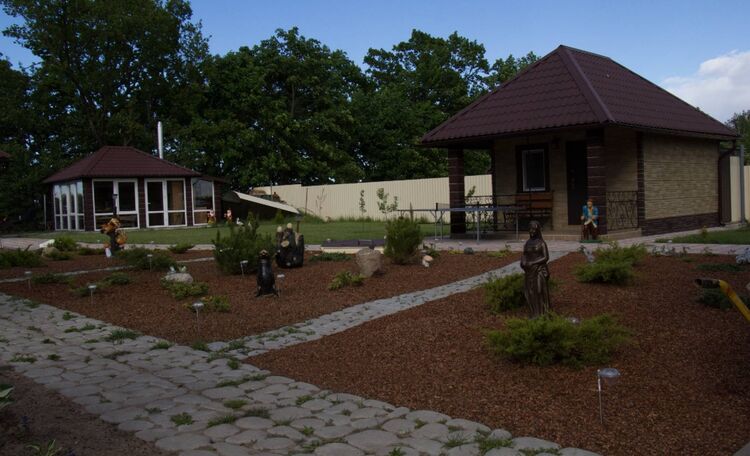 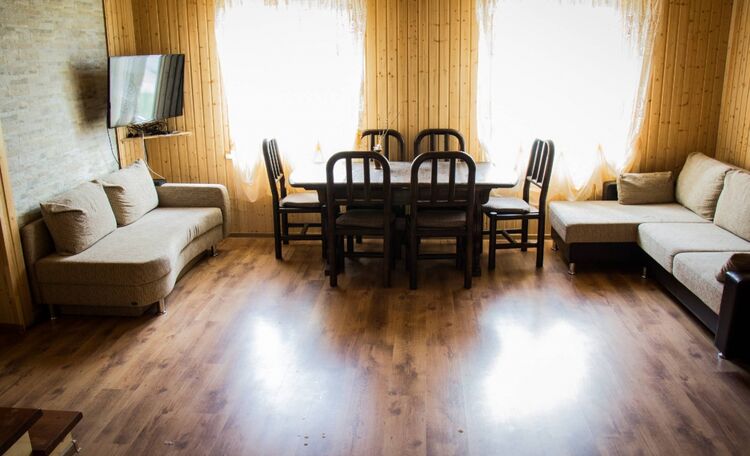 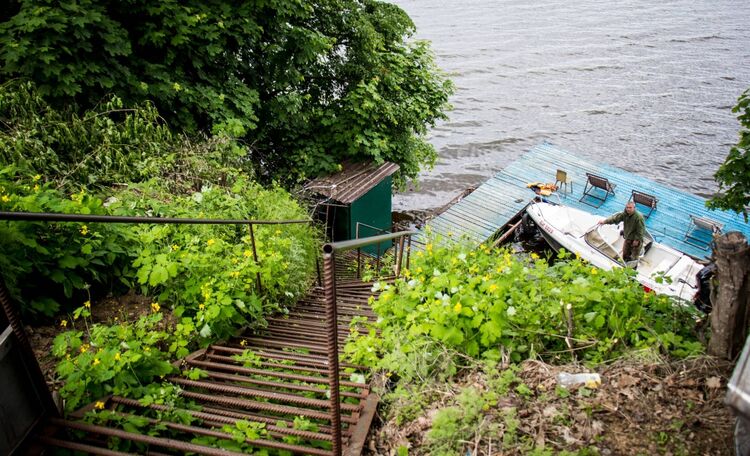 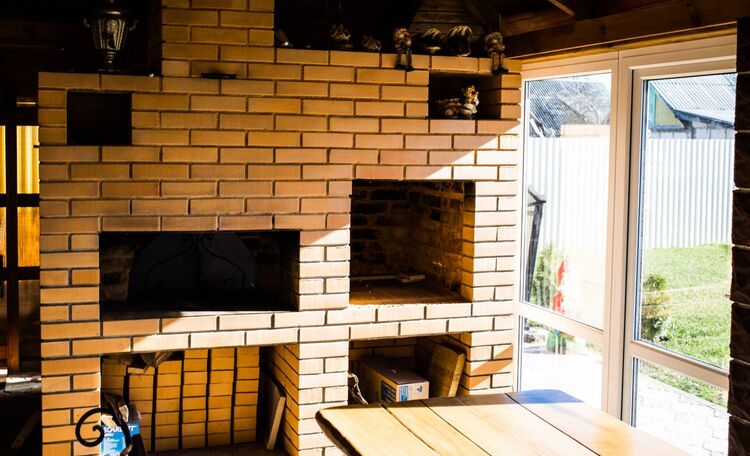 УСЛУГИ И УДОБСТВАРАЗВЛЕЧЕНИЯ И ДОСУГГорячая водаБаняПарковка, автостоянкаТеррасаКаминМангалОрганизация питанияКухняБытовая техникаМикроволновкаХолодильникПроведение торжеств, праздниковОзероРыбалкаВодные прогулкиЛодкаОхотаБарбекюЛесПешие прогулкиСбор грибов и ягод